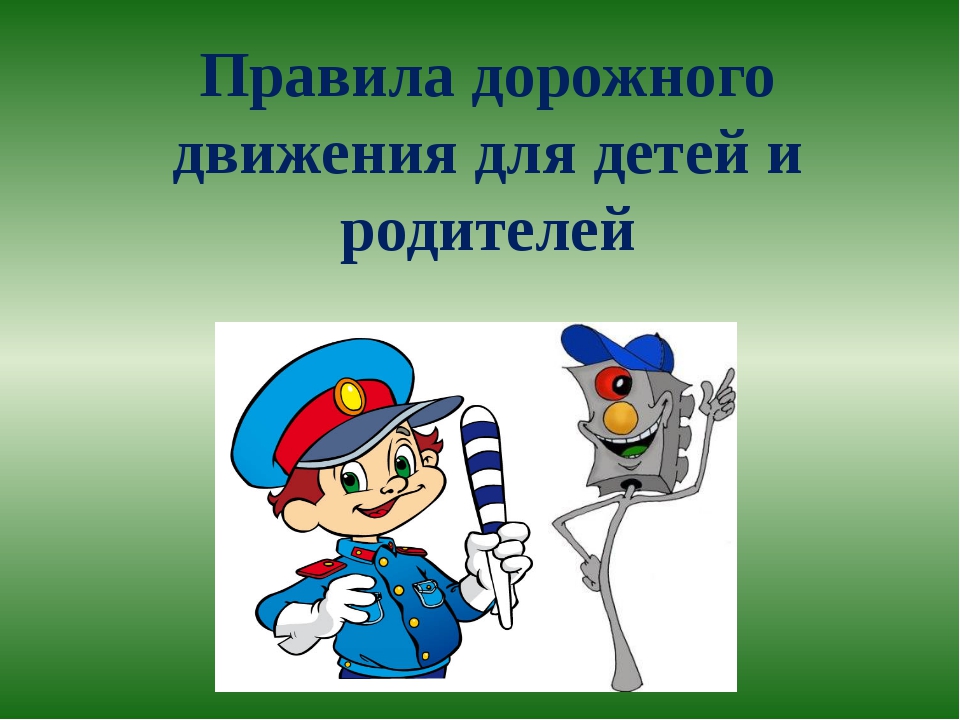 Паспорт проектаВид проекта: информационно-ориентированный. Продолжительность:  1 неделя.Сроки проведения: 26.10.2015г.  по 31.10.2015 г.Участники проекта: дети, воспитатели,  родители.Возраст детей: 5-6  лет.Обеспечение:Подбор иллюстраций и картин.Детская литература.Настольно-печатные игры.Папки-передвижки для родителей Продукт проекта:Конспект ОД по правилам дорожного движения «Светофор Светофорович в детском саду».Целевая прогулка-экскурсия на улицу.Аппликация «Светофор».Рисование «Дорожные знаки».Чтение художественной литературы.Дидактические игры.Памятка для родителей о ПДД.Актуальность       Актуальность проблемы связана с тем, что у детей дошкольного возраста отсутствует та защитная психологическая реакция на дорожную обстановку, которая свойственна взрослым. Их жажда знаний, желание постоянно открывать что-то новое часто ставит детей перед реальными опасностями, в частности, на улицах. Чтобы оградить детей от опасности, надо как можно раньше начать исподволь готовить их со встречей с улицей, городским движением. Приучать обращаться за помощью к старшим, рассчитывая на их отзывчивость. Чем раньше мы познакомим ребенка с правилами дорожного движения, сформируем у него навыки культуры поведения в транспорте, на улице, тем меньше каких-либо происшествий с ним на дороге.Цель проекта         Формирование безопасного поведения у детей старшего дошкольного возраста через ознакомление с Правилами дорожного движения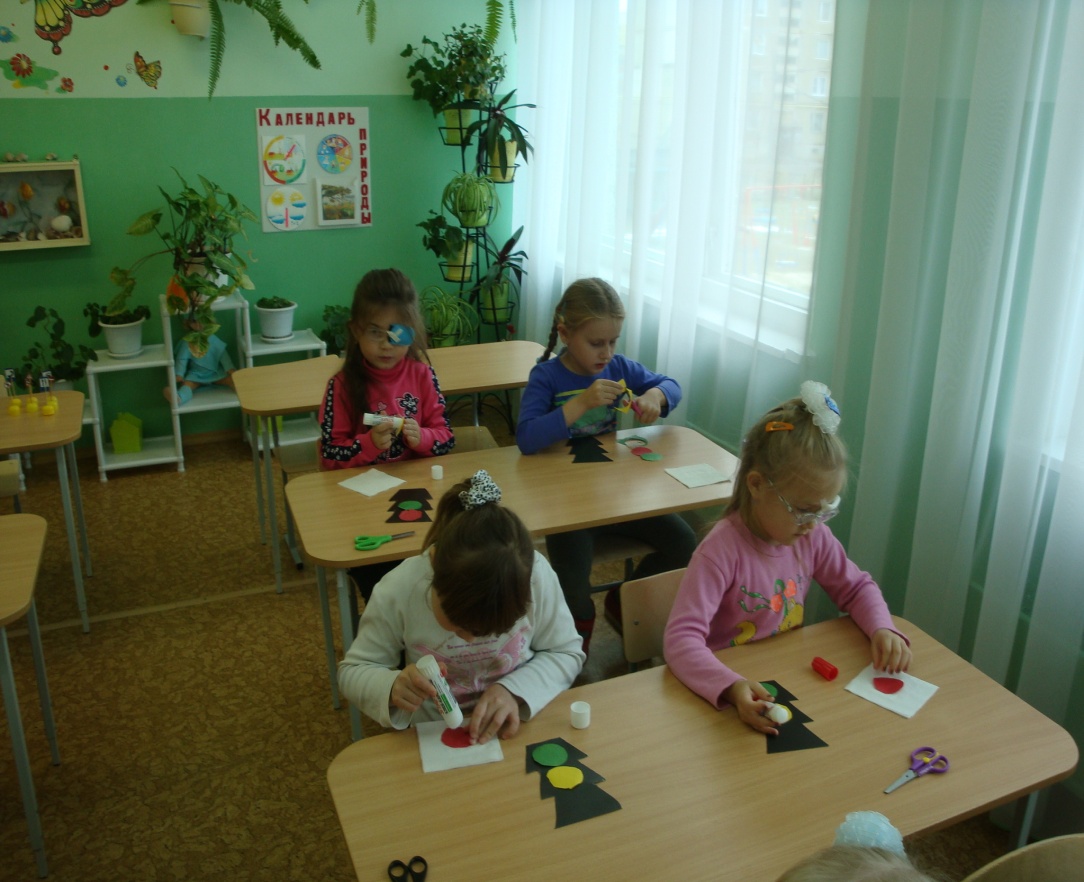 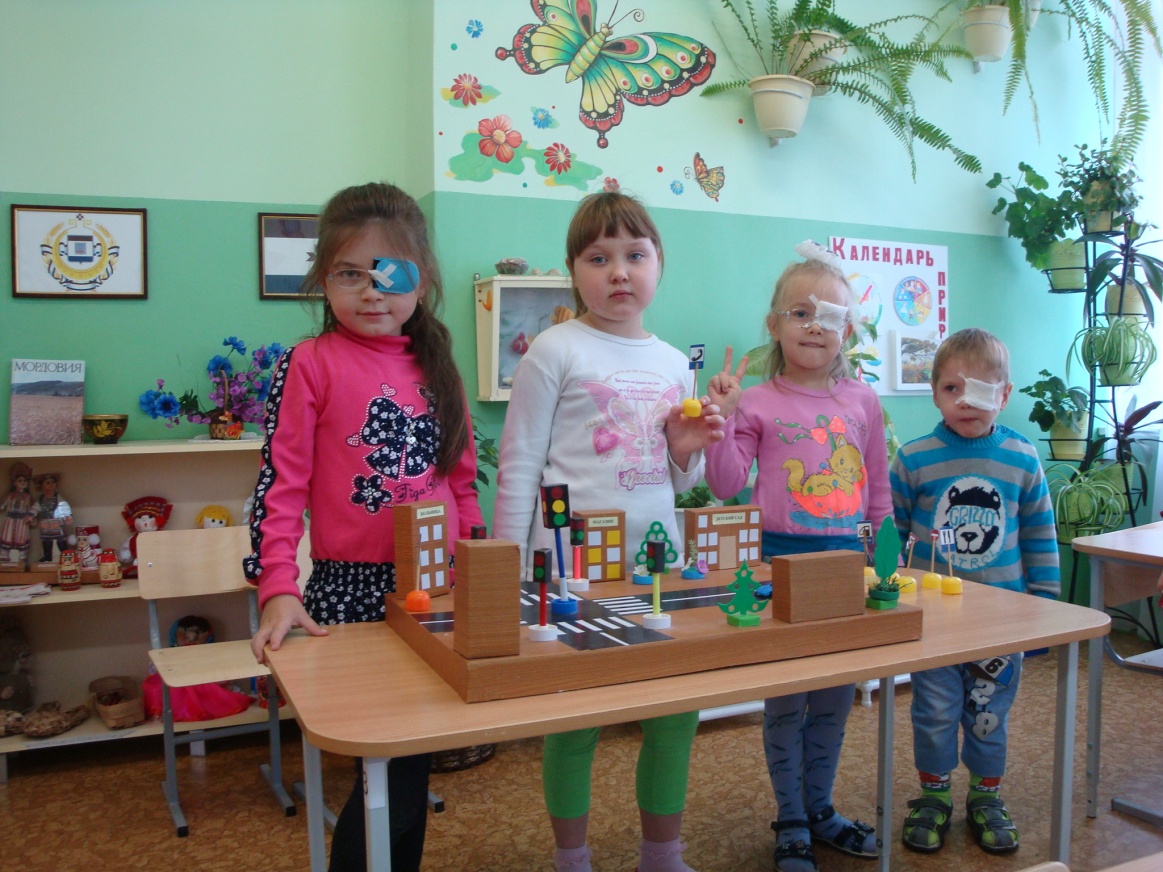 Участники проекта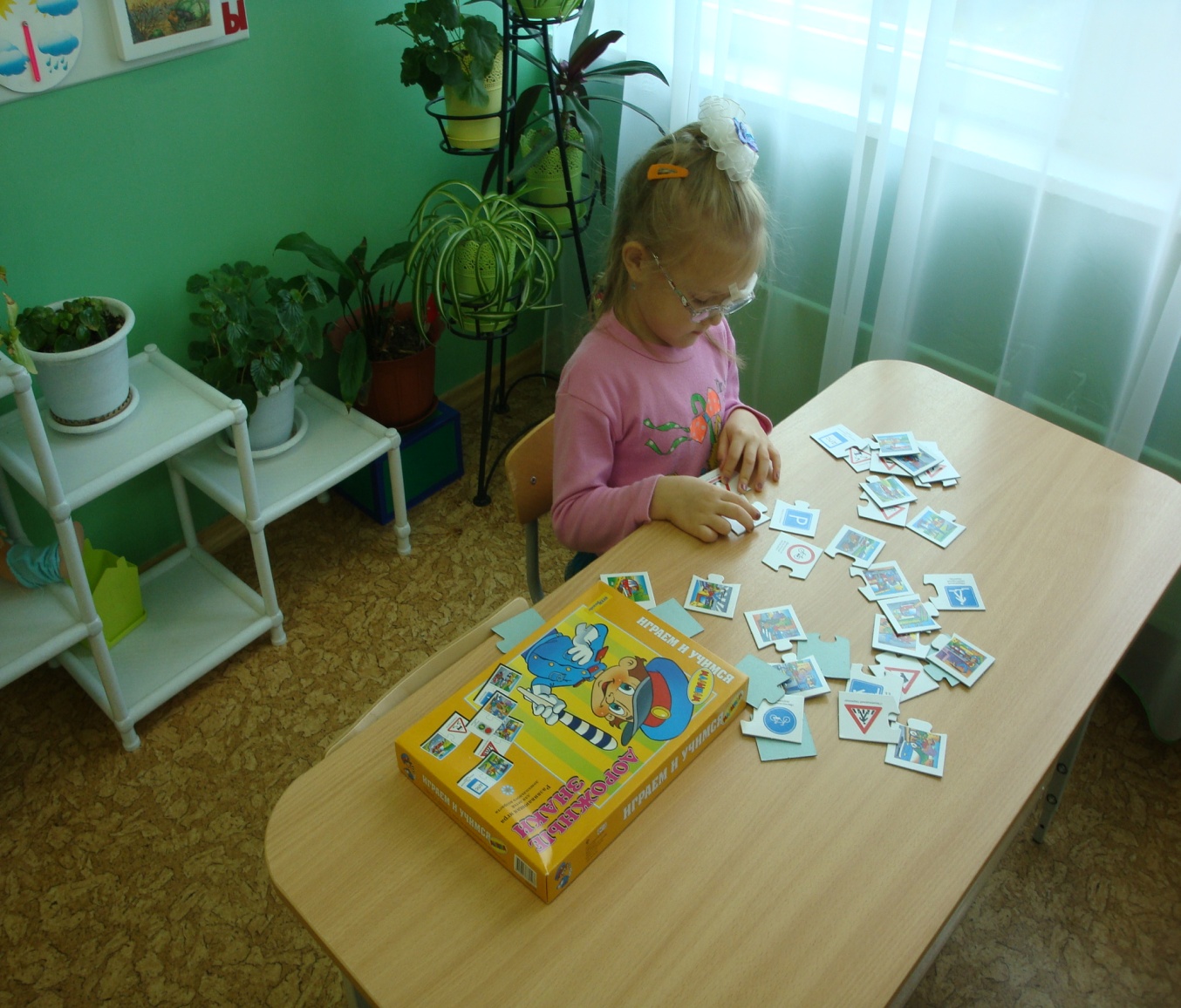 	                                                                                                  -Дети                                                                                                         -Воспитатели                                                                                                         -РодителиЭтапы реализации проектаКоммуникативная деятельностьПодборка иллюстраций по ПДД  рассматривание и обсуждение их.Рассматривание сюжетных рисунков на тему: « Опасные ситуации на улице и дороге».                 .  Составление детских рассказов из личного опыта: « Интересный случай на дороге».Беседы о ПРАВИЛАХ ДОРОЖНОГО ДВИЖЕНИЯ.Темы бесед:- «Как правильно переходить улицу» -«Мы пешеходы»- Беседа по картине «Улица города»-Рассматривание плаката «Правила поведения на дороге»
Сюжетно-ролевые игры: Цель: Вырабатывать навыки сознательного отношения к соблюдению правил безопасности движения.                 Расширять знания о правилах поведения пешехода и водителя в условиях улицы.  - «Водители и пешеходы»  Подвижные игры:Цель: Закрепить цвета светофора (красный, желтый, зеленый), упражнять детей в умении реагировать на цвет, развивать зрительное восприятие и внимание, ориентировку в пространстве.  - «Воробышки и автомобиль»   - «Цветные автомобили»  - «Ловкий пешеход»  - «Водители и пешеходы » Дидактические игры:Цель:  Закреплять представления детей о транспорте.  Учить соотносить речевую форму описания дорожных знаков с их графическим изображением; развивать смекалку, быстроту мышления и речевую активность.  - «Подумай – отгадай»   - «Дорожные знаки»   - «Назови правильно»  - «Узнай по описанию»  - «Собери машину»  - «Найди такой же знак»
Е. Житков «Светофор»;   А. Иванов «Как неразлучные друзья дорогу переходили»;   А. Дорохов «Зеленый, желтый, красный»;   А. Петров «Я бегу через дорогу»;  В. Клименко «Кто важнее всего на улице?»;  В. Кожевникова «Светофор»;  С. Михалков «Моя улица», «Дядя Степа - милиционер»;  Я. Пишумов «Самый лучший переход», «Дорожная азбука»;  Заучивание стихотворений Берестова «Светофор».Познавательно-исследовательская деятельность-  Наблюдения за транспортом во время прогулок  Цель: закрепить знания детей о транспорте, научить различать и называть виды общественного транспорта. Соблюдать правила дорожного движения. Различать части легковых машин.          -  Целевая прогулка – экскурсия на улицу города. Цель: Дать представление о назначении  улицы. Продолжать работу по охране здоровья       детей. Познакомить с понятиями «пешеходный переход», «перекрёсток». Воспитывать культуру поведения на улице.    - Занятие «Светофор Светофорович в детском саду» Цель: Закреплять правила дорожного движения, учить применять знания, полученные ранее в практической деятельности. Уточнять её значение некоторых дорожных знаков. Активизировать зрительное внимание, память, образное мышление.Продуктивная  деятельностьЛепка-«Светофорики»Рисование-«Наша улица»-«Дорожные знаки»Аппликация  -«Светофор»-« Машины едут по дороге»(коллективная)Совместная работа детей с родителямиСоставление детьми безопасного маршрута от дома до детского сада.Изготовление реквизитов для проведения  занятия по теме «Светофор Светофорович в детском саду».РезультатыДля детей :             Таким образом, по результатам диагностики я пришла к выводу, что реализация данного проекта позволила                       сформировать у детей необходимые представления и навыки безопасного поведения на улицах и дорогах.1. Обогащен словарный запас детей по лексическим темам: «Безопасность дорожного движения»,   « Транспорт в городе», « Профессии на транспорте».2.  Систематизированы представления  о различных видах транспорта, о правилах дорожного движения и дорожных знаках.3. Изготовлены  макеты дорожных знаков для самостоятельных игр, атрибуты для сюжетно-ролевых игр.Для педагогов:Собран и систематизирован весь материал по теме проекта.Для родителей:Повышена компетентность родителей в вопросах касающихся правил дорожного движения и безопасного поведения ребёнка на улицах города.